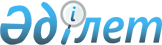 Ата-анасынан кәмелеттік жасқа толғанға дейін айырылған немесе ата-анасының қамқорлығынсыз қалған, білім беру ұйымдарының түлектері болып табылатын жастар қатарындағы азаматтарды, бас бостандығынан айыру орындарынан босатылған адамдарды, пробация қызметінің есебінде тұрған адамдарды жұмысқа орналастыру үшін жұмыс орындарына квота белгілеу туралы
					
			Күшін жойған
			
			
		
					Шығыс Қазақстан облысы Риддер қаласы әкімдігінің 2018 жылғы 3 сәуірдегі № 270 қаулысы. Шығыс Қазақстан облысы Әділет департаментінің Риддер қалалық әділет басқармасында 2018 жылғы 17 сәуірде № 5-4-170 тіркелді. Күші жойылды - Шығыс Қазақстан облысы Риддер қаласы әкімдігінің 2019 жылғы 26 тамыздағы № 707 қаулысымен
      Ескерту. Күші жойылды - Шығыс Қазақстан облысы Риддер қаласы әкімдігінің 26.08.2019 № 707 қаулысымен (алғашқы ресми жарияланған күнінен кейін күнтізбелік он күн өткен соң қолданысқа енгізіледі).

      РҚАО-ның ескертпесі.

      Құжаттың мәтінінде түпнұсқаның пунктуациясы мен орфографиясы сақталған.
      Қазақстан Республикасының 2014 жылғы 5 шілдедегі Қылмыстық-атқару кодексінің 18-бабы 1-тармағының 2) тармақшасына, "Халықты жұмыспен қамту туралы" Қазақстан Республикасының 2016 жылғы 6 сәуірдегі Заңының 9-бабының 7), 8), 9) тармақшаларына, "Ата-анасынан кәмелеттік жасқа толғанға дейін айырылған немесе ата-анасының қамқорлығынсыз қалған, білім беру ұйымдарының түлектері болып табылатын жастар қатарындағы азаматтарды, бас бостандығынан айыру орындарынан босатылған адамдарды, пробация қызметінің есебінде тұрған адамдарды жұмысқа орналастыру үшін жұмыс орындарын квоталау қағидаларын бекіту туралы" Қазақстан Республикасы Денсаулық сақтау және әлеуметтік даму министрінің 2016 жылғы 26 мамырдағы № 412 бұйрығына сәйкес (Нормативтік құқықтық актілерді мемлекеттік тіркеу тізілімінде № 13898 тіркелген), Риддер қаласының әкімдігі ҚАУЛЫ ЕТЕДІ:
      1. Ата-анасынан кәмелеттік жасқа толғанға дейін айырылған немесе ата-анасының қамқорлығынсыз қалған, білім беру ұйымдарының түлектері болып табылатын жастар қатарындағы азаматтарды осы қаулының 1-қосымшасына сәйкес, қаладағы ұйымдар жұмыскерлерінің тізімдік санының бір пайыз мөлшерінде жұмысқа орналастыру үшін жұмыс орындарына квота белгіленсін.
      2. Бас бостандығынан айыру орындарынан босатылған адамдарды осы қаулының 2-қосымшасына сәйкес, қаладағы ұйымдар жұмыскерлерінің тізімдік санының бір пайыз мөлшерінде жұмысқа орналастыру үшін жұмыс орындарына квота белгіленсін.
      3. Пробация қызметінің есебінде тұрған адамдарды осы қаулының 3-қосымшасына сәйкес, қаладағы ұйымдар жұмыскерлерінің тізімдік санының бір пайыз мөлшерінде жұмысқа орналастыру үшін жұмыс орындарына квота белгіленсін.
      4. Осы қаулының орындалуын бақылау Риддер қаласы әкімінің орынбасары Д.Б. Дүйсембаевқа жүктелсін.
      5. Осы қаулы оның алғашқы ресми жарияланған күнінен кейін күнтізбелік он күн өткен соң қолданысқа енгізіледі. Ата-анасынан кәмелеттік жасқа толғанға дейін айырылған, немесе ата-анасының қамқорлығынсыз қалған, білім беру ұйымдарының түлектері болып табылатын жастар қатарындағы азаматтарды жұмысқа орналастыру үшін жұмыс орындары квотасының мөлшері Бас бостандығынан айыру орындарынан босатылған адамдарды жұмысқа орналастыру үшін жұмыс орындары квотасының мөлшері Пробация қызметінің есебінде тұрған адамдарды жұмысқа орналастыру үшін жұмыс орындары квотасының мөлшері
					© 2012. Қазақстан Республикасы Әділет министрлігінің «Қазақстан Республикасының Заңнама және құқықтық ақпарат институты» ШЖҚ РМК
				
      Риддер қаласының әкімі

Ж. Мұратов
Риддер қаласы әкімдігінің 
2018 жылғы "3" сәуір
№ 270 қаулысына 1-қосымша 
    №
Кәсіпорынның атауы
Жұмыскерлерінің тізімдік саны
Белгіленген квота мөлшері (%)
Жұмыс орындарының саны (адам)
1.
"Шығыс Қазақстан облысының жұмыспен қамту және әлеуметтік бағдарламаларды үйлестіру басқармасының "Риддер арнаулы әлеуметтік қызметтерді көрсету орталығы" коммуналдық мемлекеттік мекемесі
441,5
1
4
2.
"Л-ТВК" жауапкершілігі шектеулі серіктестігі
146
1
1
3.
Риддер қаласы әкімдігінің "Водоканал" шаруашылық жүргізу құқығындағы коммуналдық мемлекеттік кәсіпорны
204
1
2
4.
Казақстан Республикасы Ауыл шаруашылығы министрлігі Орман шаруашылығы және жануарлар дүниесі комитетінің "Батыс-Алтай мемлекеттік табиғи қорығы" республикалық мемлекеттік мекемесі 
71
1
1
5.
 "Успех-Восток" Корпорациясы" жауапкершілігі шектеулі серіктестігі
187
1
2
6.
"Строитель" жауапкершілігі шектеулі серіктестігі
85
1
1
7.
Шығыс Қазақстан облысының табиғи ресурстар және табиғат пайдалануды реттеу басқармасының "Риддер орман шаруашылығы" коммуналдық мемлекеттік мекемесі
142
1
1
8.
"Тексти-Лайн Сервис" жауапкершілігі шектеулі серіктестігі
215
1
2
9.
"Гемма" өндірістік-сауда фирмасы" жауапкершілігі шектеулі серіктестігі
158
1
1
10.
"Риддер қаласындағы олимпиада резервінің Республикалық мамандандырылған мектеп-интернат-колледжі" республикалық мемлекеттік мекемесі
154
1
1
11.
"Компания "ЛК ГЭС" жауапкершілігі шектеулі серіктестігінің филиалы
127
1
1
12.
"Риддер Электромонтаж" жауапкершілігі шектеулі серіктестігі
95
1
1
13.
Шығыс Қазақстан облыстық әкімдігінің денсаулық сақтау басқармасының "Риддер қалалық ауруханасы" шаруашылық жүргізу құқығындағы коммуналдық мемлекеттік кәсіпорны
937
1
9
14.
 "ServiceLine" жауапкершілігі шектеулі серіктестігі
174
1
1
15.
Шығыс Қазақстан облыстық әкімдігінің білім басқармасының "Риддер аграрлық техникалық колледжі" коммуналдық мемлекеттік қазыналық кәсіпорны
93
1
1
16.
 "Риддер ТЭЦ" акционерлік коғамы
345
1
3
17.
 "Риддер көпсалалы колледжі" коммуналдық мемлекеттік мекемесі
86
1
1
18.
"Фирма Эталон" жауапкершілігі шектеулі серіктестігі
102
1
1
19.
"Куаныш" бөбекжай-балабақшасы" коммуналдық мемлекеттік қазыналық кәсіпорны
74
1
1
20.
"№ 2 орта мектеп" коммуналдық мемлекеттік мекемесі
86
1
1
21.
"№ 10 орта мектебі" коммуналдық мемлекеттік мекемесі
92
1
1
22.
"№ 3 орта мектебі" коммуналдық мемлекеттік мекемесі
97
1
1
23.
"Шаңырақ" көпсалалы мектеп-гимназиясы" коммуналдық мемлекеттік мекемесі
82
1
1
24.
"№ 14 орта мектебі" коммуналдық мемлекеттік мекемесі
87
1
1
25.
"Шыгысстройиндустрия" жауапкершілігі шектеулі серіктестігі
127
1
1
26.
"Восток ЭнергоИндустрия" жауапкершілігі шектеулі серіктестігі
401
1
4
27.
"SAMID" жауапкершілігі шектеулі серіктестігі
99
1
1
Барлығы:
4907,5
1
46Риддер қаласы әкімдігінің 
2018 жылғы "3" сәуір
№ 270 қаулысына 
2-қосымша
    №
Кәсіпорынның атауы
Жұмыскерлерінің тізімдік саны
Белгіленген квота мөлшері (%)
Жұмыс орындарының саны (адам)
1.
"Шығыс Қазақстан облысының жұмыспен қамту және әлеуметтік бағдарламаларды үйлестіру басқармасының "Риддер арнаулы әлеуметтік қызметтерді көрсету орталығы" коммуналдық мемлекеттік мекемесі
441,5
1
4
2.
"Л-ТВК" жауапкершілігі шектеулі серіктестігі
146
1
1
3.
Риддер қаласы әкімдігінің "Водоканал" шаруашылық жүргізу құқығындағы коммуналдық мемлекеттік кәсіпорны
204
1
2
4.
Казақстан Республикасы Ауыл шаруашылығы министрлігі Орман шаруашылығы және жануарлар дүниесі комитетінің "Батыс-Алтай мемлекеттік табиғи қорығы" республикалық мемлекеттік мекемесі 
71
1
1
5.
 "Успех-Восток" Корпорациясы" жауапкершілігі шектеулі серіктестігі
187
1
2
6.
"Строитель" жауапкершілігі шектеулі серіктестігі
85
1
1
7.
Шығыс Қазақстан облысының табиғи ресурстар және табиғат пайдалануды реттеу басқармасының "Риддер орман шаруашылығы" коммуналдық мемлекеттік мекемесі
142
1
1
8.
"Тексти-Лайн Сервис" жауапкершілігі шектеулі серіктестігі
215
1
2
9.
"Гемма" өндірістік-сауда фирмасы" жауапкершілігі шектеулі серіктестігі
158
1
1
10.
"Риддер қаласындағы олимпиада резервінің Республикалық мамандандырылған мектеп-интернат-колледжі" республикалық мемлекеттік мекемесі
154
1
1
11.
"Компания "ЛК ГЭС" жауапкершілігі шектеулі серіктестігінің филиалы
127
1
1
12.
"Риддер Электромонтаж" жауапкершілігі шектеулі серіктестігі
95
1
1
13.
Шығыс Қазақстан облыстық әкімдігінің денсаулық сақтау басқармасының "Риддер қалалық ауруханасы" шаруашылық жүргізу құқығындағы коммуналдық мемлекеттік кәсіпорны
937
1
9
14.
 "ServiceLine" жауапкершілігі шектеулі серіктестігі
174
1
1
15.
Шығыс Қазақстан облыстық әкімдігінің білім басқармасының "Риддер аграрлық техникалық колледжі" коммуналдық мемлекеттік қазыналық кәсіпорны
93
1
1
16.
 "Риддер ТЭЦ" акционерлік коғамы
345
1
3
17.
 "Риддер көпсалалы колледжі" коммуналдық мемлекеттік мекемесі
86
1
1
18.
"Фирма Эталон" жауапкершілігі шектеулі серіктестігі
102
1
1
19.
"Куаныш" бөбекжай-балабақшасы" коммуналдық мемлекеттік қазыналық кәсіпорны
74
1
1
20.
"№ 2 орта мектеп" коммуналды мемлекеттік мекемесі
86
1
1
21.
"№ 10 орта мектебі" коммуналдық мемлекеттік мекемесі
92
1
1
22.
"№ 3 орта мектебі" коммуналдық мемлекеттік мекемесі
97
1
1
23.
"Шаңырақ" көпсалалы мектеп-гимназиясы" коммуналдық мемлекеттік мекемесі
82
1
1
24.
"№ 14 орта мектебі" коммуналдық мемлекеттік мекемесі
87
1
1
25.
"Шыгысстройиндустрия" жауапкершілігі шектеулі серіктестігі
127
1
1
26.
"Восток ЭнергоИндустрия" жауапкершілігі шектеулі серіктестігі
401
1
4
27.
"SAMID" жауапкершілігі шектеулі серіктестігі
99
1
1
Барлығы:
4907,5
1
46Риддер қаласы әкімдігінің 
2018 жылғы "3" сәуір
№ 270 қаулысына 
3-қосымша 
    №
Кәсіпорынның атауы
Жұмыскерлерінің тізімдік саны
Белгіленген квота мөлшері (%)
Жұмыс орындарының саны (адам)
1.
"Шығыс Қазақстан облысының жұмыспен қамту және әлеуметтік бағдарламаларды үйлестіру басқармасының "Риддер арнаулы әлеуметтік қызметтерді көрсету орталығы" коммуналдық мемлекеттік мекемесі
441,5
1
4
2.
"Л-ТВК" жауапкершілігі шектеулі серіктестігі
146
1
1
3.
Риддер қаласы әкімдігінің "Водоканал" шаруашылық жүргізу құқығындағы коммуналдық мемлекеттік кәсіпорны
204
1
2
4.
Казақстан Республикасы Ауыл шаруашылығы министрлігі Орман шаруашылығы және жануарлар дүниесі комитетінің "Батыс-Алтай мемлекеттік табиғи қорығы" республикалық мемлекеттік мекемесі 
71
1
1
5.
 "Успех-Восток" Корпорациясы" жауапкершілігі шектеулі серіктестігі
187
1
2
6.
"Строитель" жауапкершілігі шектеулі серіктестігі
85
1
1
7.
Шығыс Қазақстан облысының табиғи ресурстар және табиғат пайдалануды реттеу басқармасының "Риддер орман шаруашылығы" коммуналдық мемлекеттік мекемесі
142
1
1
8.
"Тексти-Лайн Сервис" жауапкершілігі шектеулі серіктестігі
215
1
2
9.
"Гемма" өндірістік-сауда фирмасы" жауапкершілігі шектеулі серіктестігі
158
1
1
10.
"Риддер қаласындағы олимпиада резервінің Республикалық мамандандырылған мектеп-интернат-колледжі" республикалық мемлекеттік мекемесі
154
1
1
11.
"Компания "ЛК ГЭС" жауапкершілігі шектеулі серіктестігінің филиалы
127
1
1
12.
"Риддер Электромонтаж" жауапкершілігі шектеулі серіктестігі
95
1
1
13.
Шығыс Қазақстан облыстық әкімдігінің денсаулық сақтау басқармасының "Риддер қалалық ауруханасы" шаруашылық жүргізу құқығындағы коммуналдық мемлекеттік кәсіпорны
937
1
9
14.
 "ServiceLine" жауапкершілігі шектеулі серіктестігі
174
1
1
15.
Шығыс Қазақстан облыстық әкімдігінің білім басқармасының "Риддер аграрлық техникалық колледжі" коммуналдық мемлекеттік қазыналық кәсіпорны
93
1
1
16.
 "Риддер ТЭЦ" акционерлік коғамы
345
1
3
17.
 "Риддер көпсалалы колледжі" коммуналдық мемлекеттік мекемесі
86
1
1
18.
"Фирма Эталон" жауапкершілігі шектеулі серіктестігі
102
1
1
19.
"Куаныш" бөбекжай-балабақшасы" коммуналдық мемлекеттік қазыналық кәсіпорны
74
1
1
20.
"№ 2 орта мектеп" коммуналды мемлекеттік мекемесі
86
1
1
21.
"№ 10 орта мектебі" коммуналдық мемлекеттік мекемесі
92
1
1
22.
"№ 3 орта мектебі" коммуналдық мемлекеттік мекемесі
97
1
1
23.
"Шаңырақ" көпсалалы мектеп-гимназиясы" коммуналдық мемлекеттік мекемесі
82
1
1
24.
"№ 14 орта мектебі" коммуналдық мемлекеттік мекемесі
87
1
1
25.
"Шыгысстройиндустрия" жауапкершілігі шектеулі серіктестігі
127
1
1
26.
"Восток ЭнергоИндустрия" жауапкершілігі шектеулі серіктестігі
401
1
4
27.
"SAMID" жауапкершілігі шектеулі серіктестігі
99
1
1
Барлығы:
4907,5
1
46